РЕСПУБЛИКА ИНГУШЕТИЯ                                          ГIАЛГIАЙ РЕСПУБЛИКАГОСУДАРСТВЕННАЯ ЖИЛИЩНАЯ ИНСПЕКЦИЯРЕСПУБЛИКИ ИНГУШЕТИЯ

ПРИКАЗ«____»___________ 2021г.                                                                              №___               

Об утверждении паспортов ключевых показателей результативности и эффективности контрольной (надзорной) деятельности Государственной жилищной инспекции Республики Ингушетия, относящихся к группе "А".В соответствии с пунктом 4.2 Плана мероприятий ("дорожная карта") по внедрению в Республике Ингушетия целевой модели "Осуществление контрольно-надзорной деятельности в субъектах Российской Федерации" в 2021 - 2023 годах приказываю:
1. Утвердить:1) паспорт ключевых показателей результативности и эффективности контрольной (надзорной) деятельности Государственной жилищной инспекции Республики Ингушетия, относящихся к группе "А", при осуществлении регионального государственного жилищного надзора на территории Республики Ингушетия согласно приложению N 1 к настоящему приказу;2) паспорт ключевых показателей результативности и эффективности контрольной (надзорной) деятельности Государственной жилищной инспекции Республики Ингушетия, относящихся к группе "А", при осуществлении лицензионного контроля предпринимательской деятельности по управлению многоквартирными домами на территории Республики Ингушетия согласно приложению N 2 к настоящему приказу.
2. Контроль за исполнением настоящего приказа оставляю за собой.

И.о.начальника                                                                           Б.С.Могушков                                                Приложение N 1
к приказу Государственной жилищной
инспекции Республики Ингушетия
от «____» _________2021 г. N _____

ПАСПОРТ
 ключевых показателей результативности и эффективности контрольной (надзорной) деятельности Государственной жилищной инспекции Республики Ингушетия, относящихся к группе "А", при осуществлении регионального государственного жилищного надзора на территории Республики Ингушетия

Приложение N 2
к приказу Государственной жилищной
инспекции Республики Ингушетия от «___» ________2021 г. N____

ПАСПОРТ
 ключевых показателей результативности и эффективности контрольной (надзорной) деятельности Государственной жилищной инспекции Республики Ингушетия относящихся к группе "А", при осуществлении лицензионного контроля за осуществлением предпринимательской деятельности по управлению многоквартирными домами на территории Республики ИнгушетияГосударственная жилищная инспекция Республики ИнгушетияГосударственная жилищная инспекция Республики ИнгушетияГосударственная жилищная инспекция Республики ИнгушетияГосударственная жилищная инспекция Республики ИнгушетияГосударственная жилищная инспекция Республики ИнгушетияГосударственная жилищная инспекция Республики ИнгушетияГосударственная жилищная инспекция Республики ИнгушетияГосударственная жилищная инспекция Республики ИнгушетияГосударственная жилищная инспекция Республики ИнгушетияГосударственная жилищная инспекция Республики ИнгушетияГосударственная жилищная инспекция Республики ИнгушетияГосударственная жилищная инспекция Республики ИнгушетияI. Общая информация по показателюI. Общая информация по показателюI. Общая информация по показателюI. Общая информация по показателюI. Общая информация по показателюI. Общая информация по показателюI. Общая информация по показателюI. Общая информация по показателюI. Общая информация по показателюI. Общая информация по показателюI. Общая информация по показателюI. Общая информация по показателюНомер (индекс) показателяНаименование целиНаименование целиНаименование задачНаименование задачНаименование показателяНаименование показателяНаименование показателяНаименование показателяБазовое значениеБазовое значениеМеждународное сопоставление показателяА1Снижение уровня нарушений жилищного законодательства подконтрольными субъектамиСнижение уровня нарушений жилищного законодательства подконтрольными субъектами- Профилактика и предупреждение нарушений жилищного законодательства Российской Федерации;- Внедрение риск-ориентированного подхода при проведении проверок юридических лиц;- Принятие предусмотренных законом мер по пресечению или устранению последствий выявленных нарушений- Профилактика и предупреждение нарушений жилищного законодательства Российской Федерации;- Внедрение риск-ориентированного подхода при проведении проверок юридических лиц;- Принятие предусмотренных законом мер по пресечению или устранению последствий выявленных нарушенийДоля несоответствия подконтрольных субъектов требованиям законодательства Российской ФедерацииДоля несоответствия подконтрольных субъектов требованиям законодательства Российской ФедерацииДоля несоответствия подконтрольных субъектов требованиям законодательства Российской ФедерацииДоля несоответствия подконтрольных субъектов требованиям законодательства Российской Федерации100%100%отсутствуетФормула расчета показателяФормула расчета показателяФормула расчета показателяФормула расчета показателяФормула расчета показателяФормула расчета показателяФормула расчета показателяФормула расчета показателяФормула расчета показателяФормула расчета показателяФормула расчета показателяФормула расчета показателяА. 1 = Ан / Апр x 100%А. 1 = Ан / Апр x 100%А. 1 = Ан / Апр x 100%А. 1 = Ан / Апр x 100%А. 1 = Ан / Апр x 100%А. 1 = Ан / Апр x 100%А. 1 = Ан / Апр x 100%А. 1 = Ан / Апр x 100%А. 1 = Ан / Апр x 100%А. 1 = Ан / Апр x 100%А. 1 = Ан / Апр x 100%А. 1 = Ан / Апр x 100%Расшифровка (данных) переменныхРасшифровка (данных) переменныхРасшифровка (данных) переменныхРасшифровка (данных) переменныхРасшифровка (данных) переменныхИсточники (данных) переменных, в том числе информационные системы (реквизиты статистических форм, номера строк, наименования и реквизиты информационных систем)Источники (данных) переменных, в том числе информационные системы (реквизиты статистических форм, номера строк, наименования и реквизиты информационных систем)Источники (данных) переменных, в том числе информационные системы (реквизиты статистических форм, номера строк, наименования и реквизиты информационных систем)Источники (данных) переменных, в том числе информационные системы (реквизиты статистических форм, номера строк, наименования и реквизиты информационных систем)Источники (данных) переменных, в том числе информационные системы (реквизиты статистических форм, номера строк, наименования и реквизиты информационных систем)Источники (данных) переменных, в том числе информационные системы (реквизиты статистических форм, номера строк, наименования и реквизиты информационных систем)Источники (данных) переменных, в том числе информационные системы (реквизиты статистических форм, номера строк, наименования и реквизиты информационных систем)Анколичество подконтрольных субъектов, в отношении которых при проведении плановых и внеплановых проверок выявлены нарушения требований законодательстваколичество подконтрольных субъектов, в отношении которых при проведении плановых и внеплановых проверок выявлены нарушения требований законодательстваколичество подконтрольных субъектов, в отношении которых при проведении плановых и внеплановых проверок выявлены нарушения требований законодательстваколичество подконтрольных субъектов, в отношении которых при проведении плановых и внеплановых проверок выявлены нарушения требований законодательства- данные, полученные в результате контрольно-надзорной деятельности;- данные, содержащиеся в ФГИС "Единый реестр проверок" (далее - ЕРП),- данные, содержащиеся в Государственной информационной системе жилищно-коммунального хозяйства (далее - ГИС ЖКХ)- данные, полученные в результате контрольно-надзорной деятельности;- данные, содержащиеся в ФГИС "Единый реестр проверок" (далее - ЕРП),- данные, содержащиеся в Государственной информационной системе жилищно-коммунального хозяйства (далее - ГИС ЖКХ)- данные, полученные в результате контрольно-надзорной деятельности;- данные, содержащиеся в ФГИС "Единый реестр проверок" (далее - ЕРП),- данные, содержащиеся в Государственной информационной системе жилищно-коммунального хозяйства (далее - ГИС ЖКХ)- данные, полученные в результате контрольно-надзорной деятельности;- данные, содержащиеся в ФГИС "Единый реестр проверок" (далее - ЕРП),- данные, содержащиеся в Государственной информационной системе жилищно-коммунального хозяйства (далее - ГИС ЖКХ)- данные, полученные в результате контрольно-надзорной деятельности;- данные, содержащиеся в ФГИС "Единый реестр проверок" (далее - ЕРП),- данные, содержащиеся в Государственной информационной системе жилищно-коммунального хозяйства (далее - ГИС ЖКХ)- данные, полученные в результате контрольно-надзорной деятельности;- данные, содержащиеся в ФГИС "Единый реестр проверок" (далее - ЕРП),- данные, содержащиеся в Государственной информационной системе жилищно-коммунального хозяйства (далее - ГИС ЖКХ)- данные, полученные в результате контрольно-надзорной деятельности;- данные, содержащиеся в ФГИС "Единый реестр проверок" (далее - ЕРП),- данные, содержащиеся в Государственной информационной системе жилищно-коммунального хозяйства (далее - ГИС ЖКХ)Апрколичество подконтрольных субъектов, в отношении которых проведены плановые и внеплановые проверкиколичество подконтрольных субъектов, в отношении которых проведены плановые и внеплановые проверкиколичество подконтрольных субъектов, в отношении которых проведены плановые и внеплановые проверкиколичество подконтрольных субъектов, в отношении которых проведены плановые и внеплановые проверкиII. Методика расчета переменных, используемых для расчета показателяII. Методика расчета переменных, используемых для расчета показателяII. Методика расчета переменных, используемых для расчета показателяII. Методика расчета переменных, используемых для расчета показателяII. Методика расчета переменных, используемых для расчета показателяII. Методика расчета переменных, используемых для расчета показателяII. Методика расчета переменных, используемых для расчета показателяII. Методика расчета переменных, используемых для расчета показателяII. Методика расчета переменных, используемых для расчета показателяII. Методика расчета переменных, используемых для расчета показателяII. Методика расчета переменных, используемых для расчета показателяII. Методика расчета переменных, используемых для расчета показателяНаименование документа, содержащего методику расчета переменных, используемых для расчета показателяИсточниками данных (переменных) являются сведения, содержащиеся в актах проверок. Дополнительного расчета переменных не требуется
Источниками данных (переменных) являются сведения, содержащиеся в актах проверок. Дополнительного расчета переменных не требуется
Источниками данных (переменных) являются сведения, содержащиеся в актах проверок. Дополнительного расчета переменных не требуется
Источниками данных (переменных) являются сведения, содержащиеся в актах проверок. Дополнительного расчета переменных не требуется
Источниками данных (переменных) являются сведения, содержащиеся в актах проверок. Дополнительного расчета переменных не требуется
Источниками данных (переменных) являются сведения, содержащиеся в актах проверок. Дополнительного расчета переменных не требуется
Источниками данных (переменных) являются сведения, содержащиеся в актах проверок. Дополнительного расчета переменных не требуется
Источниками данных (переменных) являются сведения, содержащиеся в актах проверок. Дополнительного расчета переменных не требуется
Источниками данных (переменных) являются сведения, содержащиеся в актах проверок. Дополнительного расчета переменных не требуется
Источниками данных (переменных) являются сведения, содержащиеся в актах проверок. Дополнительного расчета переменных не требуется
Источниками данных (переменных) являются сведения, содержащиеся в актах проверок. Дополнительного расчета переменных не требуется
III. Состояние показателяIII. Состояние показателяIII. Состояние показателяIII. Состояние показателяIII. Состояние показателяIII. Состояние показателяIII. Состояние показателяIII. Состояние показателяIII. Состояние показателяIII. Состояние показателяIII. Состояние показателяIII. Состояние показателяОписание основных обстоятельств, характеризующих базовое значение показателяОписание основных обстоятельств, характеризующих базовое значение показателяОписание основных обстоятельств, характеризующих базовое значение показателяОписание основных обстоятельств, характеризующих базовое значение показателяОписание основных обстоятельств, характеризующих базовое значение показателяОписание основных обстоятельств, характеризующих базовое значение показателяОписание основных обстоятельств, характеризующих базовое значение показателяОписание основных обстоятельств, характеризующих базовое значение показателяОписание основных обстоятельств, характеризующих базовое значение показателяОписание основных обстоятельств, характеризующих базовое значение показателяОписание основных обстоятельств, характеризующих базовое значение показателяОписание основных обстоятельств, характеризующих базовое значение показателяДоля несоответствия подконтрольных субъектов требованиям законодательства Российской Федерации в 2021 году составила 100%.В 2021 году в деятельности 19 подконтрольных субъектов выявлены нарушения, проверки проведены в отношении 19 подконтрольных субъектов. В 2021 году количество проверяемых субъектов, в деятельности которых выявлены нарушения, соответствует количеству субъектов, в отношении которых проводились проверки, в связи с изменением законодательства в области обращения с твердыми коммунальными отходами, а также началом исполнения своих обязанностей региональным оператором по обращению с твердыми коммунальными отходами ООО "Экосистема"Доля несоответствия подконтрольных субъектов требованиям законодательства Российской Федерации в 2021 году составила 100%.В 2021 году в деятельности 19 подконтрольных субъектов выявлены нарушения, проверки проведены в отношении 19 подконтрольных субъектов. В 2021 году количество проверяемых субъектов, в деятельности которых выявлены нарушения, соответствует количеству субъектов, в отношении которых проводились проверки, в связи с изменением законодательства в области обращения с твердыми коммунальными отходами, а также началом исполнения своих обязанностей региональным оператором по обращению с твердыми коммунальными отходами ООО "Экосистема"Доля несоответствия подконтрольных субъектов требованиям законодательства Российской Федерации в 2021 году составила 100%.В 2021 году в деятельности 19 подконтрольных субъектов выявлены нарушения, проверки проведены в отношении 19 подконтрольных субъектов. В 2021 году количество проверяемых субъектов, в деятельности которых выявлены нарушения, соответствует количеству субъектов, в отношении которых проводились проверки, в связи с изменением законодательства в области обращения с твердыми коммунальными отходами, а также началом исполнения своих обязанностей региональным оператором по обращению с твердыми коммунальными отходами ООО "Экосистема"Доля несоответствия подконтрольных субъектов требованиям законодательства Российской Федерации в 2021 году составила 100%.В 2021 году в деятельности 19 подконтрольных субъектов выявлены нарушения, проверки проведены в отношении 19 подконтрольных субъектов. В 2021 году количество проверяемых субъектов, в деятельности которых выявлены нарушения, соответствует количеству субъектов, в отношении которых проводились проверки, в связи с изменением законодательства в области обращения с твердыми коммунальными отходами, а также началом исполнения своих обязанностей региональным оператором по обращению с твердыми коммунальными отходами ООО "Экосистема"Доля несоответствия подконтрольных субъектов требованиям законодательства Российской Федерации в 2021 году составила 100%.В 2021 году в деятельности 19 подконтрольных субъектов выявлены нарушения, проверки проведены в отношении 19 подконтрольных субъектов. В 2021 году количество проверяемых субъектов, в деятельности которых выявлены нарушения, соответствует количеству субъектов, в отношении которых проводились проверки, в связи с изменением законодательства в области обращения с твердыми коммунальными отходами, а также началом исполнения своих обязанностей региональным оператором по обращению с твердыми коммунальными отходами ООО "Экосистема"Доля несоответствия подконтрольных субъектов требованиям законодательства Российской Федерации в 2021 году составила 100%.В 2021 году в деятельности 19 подконтрольных субъектов выявлены нарушения, проверки проведены в отношении 19 подконтрольных субъектов. В 2021 году количество проверяемых субъектов, в деятельности которых выявлены нарушения, соответствует количеству субъектов, в отношении которых проводились проверки, в связи с изменением законодательства в области обращения с твердыми коммунальными отходами, а также началом исполнения своих обязанностей региональным оператором по обращению с твердыми коммунальными отходами ООО "Экосистема"Доля несоответствия подконтрольных субъектов требованиям законодательства Российской Федерации в 2021 году составила 100%.В 2021 году в деятельности 19 подконтрольных субъектов выявлены нарушения, проверки проведены в отношении 19 подконтрольных субъектов. В 2021 году количество проверяемых субъектов, в деятельности которых выявлены нарушения, соответствует количеству субъектов, в отношении которых проводились проверки, в связи с изменением законодательства в области обращения с твердыми коммунальными отходами, а также началом исполнения своих обязанностей региональным оператором по обращению с твердыми коммунальными отходами ООО "Экосистема"Доля несоответствия подконтрольных субъектов требованиям законодательства Российской Федерации в 2021 году составила 100%.В 2021 году в деятельности 19 подконтрольных субъектов выявлены нарушения, проверки проведены в отношении 19 подконтрольных субъектов. В 2021 году количество проверяемых субъектов, в деятельности которых выявлены нарушения, соответствует количеству субъектов, в отношении которых проводились проверки, в связи с изменением законодательства в области обращения с твердыми коммунальными отходами, а также началом исполнения своих обязанностей региональным оператором по обращению с твердыми коммунальными отходами ООО "Экосистема"Доля несоответствия подконтрольных субъектов требованиям законодательства Российской Федерации в 2021 году составила 100%.В 2021 году в деятельности 19 подконтрольных субъектов выявлены нарушения, проверки проведены в отношении 19 подконтрольных субъектов. В 2021 году количество проверяемых субъектов, в деятельности которых выявлены нарушения, соответствует количеству субъектов, в отношении которых проводились проверки, в связи с изменением законодательства в области обращения с твердыми коммунальными отходами, а также началом исполнения своих обязанностей региональным оператором по обращению с твердыми коммунальными отходами ООО "Экосистема"Доля несоответствия подконтрольных субъектов требованиям законодательства Российской Федерации в 2021 году составила 100%.В 2021 году в деятельности 19 подконтрольных субъектов выявлены нарушения, проверки проведены в отношении 19 подконтрольных субъектов. В 2021 году количество проверяемых субъектов, в деятельности которых выявлены нарушения, соответствует количеству субъектов, в отношении которых проводились проверки, в связи с изменением законодательства в области обращения с твердыми коммунальными отходами, а также началом исполнения своих обязанностей региональным оператором по обращению с твердыми коммунальными отходами ООО "Экосистема"Доля несоответствия подконтрольных субъектов требованиям законодательства Российской Федерации в 2021 году составила 100%.В 2021 году в деятельности 19 подконтрольных субъектов выявлены нарушения, проверки проведены в отношении 19 подконтрольных субъектов. В 2021 году количество проверяемых субъектов, в деятельности которых выявлены нарушения, соответствует количеству субъектов, в отношении которых проводились проверки, в связи с изменением законодательства в области обращения с твердыми коммунальными отходами, а также началом исполнения своих обязанностей региональным оператором по обращению с твердыми коммунальными отходами ООО "Экосистема"Доля несоответствия подконтрольных субъектов требованиям законодательства Российской Федерации в 2021 году составила 100%.В 2021 году в деятельности 19 подконтрольных субъектов выявлены нарушения, проверки проведены в отношении 19 подконтрольных субъектов. В 2021 году количество проверяемых субъектов, в деятельности которых выявлены нарушения, соответствует количеству субъектов, в отношении которых проводились проверки, в связи с изменением законодательства в области обращения с твердыми коммунальными отходами, а также началом исполнения своих обязанностей региональным оператором по обращению с твердыми коммунальными отходами ООО "Экосистема"Базовое значение показателя
Базовое значение показателя
Базовое значение показателя
Базовое значение показателя
Базовое значение показателя
Базовое значение показателя
Базовое значение показателя
100%
100%
100%
100%
100%
Описание стратегической цели показателяОписание стратегической цели показателяОписание стратегической цели показателяОписание стратегической цели показателяОписание стратегической цели показателяОписание стратегической цели показателяОписание стратегической цели показателяОписание стратегической цели показателяОписание стратегической цели показателяОписание стратегической цели показателяОписание стратегической цели показателяОписание стратегической цели показателяНаименование цели и ее описаниеНаименование цели и ее описаниеСтратегические цели показателя "Доля несоответствия подконтрольных субъектов требованиям законодательства Российской Федерации" отражены в Программе профилактики нарушений обязательных требований при осуществлении Государственной жилищной инспекцией Республики Ингушетия регионального государственного жилищного надзора и лицензионного контроля за осуществлением предпринимательской деятельности по управлению многоквартирными домами на 2021 год, утвержденной приказом Государственной жилищной инспекции Республики Ингушетия №25-п от 02.12.2021г.:
- предупреждение нарушений юридическими лицами и индивидуальными предпринимателями обязательных требований, установленных жилищным законодательством и законодательством об энергосбережении;
- устранение причин, факторов и условий, способствующих нарушениям обязательных требований, установленных жилищным законодательством и законодательством об энергосбережении;
- повышение прозрачности системы государственного контроля (надзора) и эффективности осуществления контрольно-надзорной деятельности Государственной жилищной инспекцией Республики ИнгушетияСтратегические цели показателя "Доля несоответствия подконтрольных субъектов требованиям законодательства Российской Федерации" отражены в Программе профилактики нарушений обязательных требований при осуществлении Государственной жилищной инспекцией Республики Ингушетия регионального государственного жилищного надзора и лицензионного контроля за осуществлением предпринимательской деятельности по управлению многоквартирными домами на 2021 год, утвержденной приказом Государственной жилищной инспекции Республики Ингушетия №25-п от 02.12.2021г.:
- предупреждение нарушений юридическими лицами и индивидуальными предпринимателями обязательных требований, установленных жилищным законодательством и законодательством об энергосбережении;
- устранение причин, факторов и условий, способствующих нарушениям обязательных требований, установленных жилищным законодательством и законодательством об энергосбережении;
- повышение прозрачности системы государственного контроля (надзора) и эффективности осуществления контрольно-надзорной деятельности Государственной жилищной инспекцией Республики ИнгушетияСтратегические цели показателя "Доля несоответствия подконтрольных субъектов требованиям законодательства Российской Федерации" отражены в Программе профилактики нарушений обязательных требований при осуществлении Государственной жилищной инспекцией Республики Ингушетия регионального государственного жилищного надзора и лицензионного контроля за осуществлением предпринимательской деятельности по управлению многоквартирными домами на 2021 год, утвержденной приказом Государственной жилищной инспекции Республики Ингушетия №25-п от 02.12.2021г.:
- предупреждение нарушений юридическими лицами и индивидуальными предпринимателями обязательных требований, установленных жилищным законодательством и законодательством об энергосбережении;
- устранение причин, факторов и условий, способствующих нарушениям обязательных требований, установленных жилищным законодательством и законодательством об энергосбережении;
- повышение прозрачности системы государственного контроля (надзора) и эффективности осуществления контрольно-надзорной деятельности Государственной жилищной инспекцией Республики ИнгушетияСтратегические цели показателя "Доля несоответствия подконтрольных субъектов требованиям законодательства Российской Федерации" отражены в Программе профилактики нарушений обязательных требований при осуществлении Государственной жилищной инспекцией Республики Ингушетия регионального государственного жилищного надзора и лицензионного контроля за осуществлением предпринимательской деятельности по управлению многоквартирными домами на 2021 год, утвержденной приказом Государственной жилищной инспекции Республики Ингушетия №25-п от 02.12.2021г.:
- предупреждение нарушений юридическими лицами и индивидуальными предпринимателями обязательных требований, установленных жилищным законодательством и законодательством об энергосбережении;
- устранение причин, факторов и условий, способствующих нарушениям обязательных требований, установленных жилищным законодательством и законодательством об энергосбережении;
- повышение прозрачности системы государственного контроля (надзора) и эффективности осуществления контрольно-надзорной деятельности Государственной жилищной инспекцией Республики ИнгушетияСтратегические цели показателя "Доля несоответствия подконтрольных субъектов требованиям законодательства Российской Федерации" отражены в Программе профилактики нарушений обязательных требований при осуществлении Государственной жилищной инспекцией Республики Ингушетия регионального государственного жилищного надзора и лицензионного контроля за осуществлением предпринимательской деятельности по управлению многоквартирными домами на 2021 год, утвержденной приказом Государственной жилищной инспекции Республики Ингушетия №25-п от 02.12.2021г.:
- предупреждение нарушений юридическими лицами и индивидуальными предпринимателями обязательных требований, установленных жилищным законодательством и законодательством об энергосбережении;
- устранение причин, факторов и условий, способствующих нарушениям обязательных требований, установленных жилищным законодательством и законодательством об энергосбережении;
- повышение прозрачности системы государственного контроля (надзора) и эффективности осуществления контрольно-надзорной деятельности Государственной жилищной инспекцией Республики ИнгушетияСтратегические цели показателя "Доля несоответствия подконтрольных субъектов требованиям законодательства Российской Федерации" отражены в Программе профилактики нарушений обязательных требований при осуществлении Государственной жилищной инспекцией Республики Ингушетия регионального государственного жилищного надзора и лицензионного контроля за осуществлением предпринимательской деятельности по управлению многоквартирными домами на 2021 год, утвержденной приказом Государственной жилищной инспекции Республики Ингушетия №25-п от 02.12.2021г.:
- предупреждение нарушений юридическими лицами и индивидуальными предпринимателями обязательных требований, установленных жилищным законодательством и законодательством об энергосбережении;
- устранение причин, факторов и условий, способствующих нарушениям обязательных требований, установленных жилищным законодательством и законодательством об энергосбережении;
- повышение прозрачности системы государственного контроля (надзора) и эффективности осуществления контрольно-надзорной деятельности Государственной жилищной инспекцией Республики ИнгушетияСтратегические цели показателя "Доля несоответствия подконтрольных субъектов требованиям законодательства Российской Федерации" отражены в Программе профилактики нарушений обязательных требований при осуществлении Государственной жилищной инспекцией Республики Ингушетия регионального государственного жилищного надзора и лицензионного контроля за осуществлением предпринимательской деятельности по управлению многоквартирными домами на 2021 год, утвержденной приказом Государственной жилищной инспекции Республики Ингушетия №25-п от 02.12.2021г.:
- предупреждение нарушений юридическими лицами и индивидуальными предпринимателями обязательных требований, установленных жилищным законодательством и законодательством об энергосбережении;
- устранение причин, факторов и условий, способствующих нарушениям обязательных требований, установленных жилищным законодательством и законодательством об энергосбережении;
- повышение прозрачности системы государственного контроля (надзора) и эффективности осуществления контрольно-надзорной деятельности Государственной жилищной инспекцией Республики ИнгушетияСтратегические цели показателя "Доля несоответствия подконтрольных субъектов требованиям законодательства Российской Федерации" отражены в Программе профилактики нарушений обязательных требований при осуществлении Государственной жилищной инспекцией Республики Ингушетия регионального государственного жилищного надзора и лицензионного контроля за осуществлением предпринимательской деятельности по управлению многоквартирными домами на 2021 год, утвержденной приказом Государственной жилищной инспекции Республики Ингушетия №25-п от 02.12.2021г.:
- предупреждение нарушений юридическими лицами и индивидуальными предпринимателями обязательных требований, установленных жилищным законодательством и законодательством об энергосбережении;
- устранение причин, факторов и условий, способствующих нарушениям обязательных требований, установленных жилищным законодательством и законодательством об энергосбережении;
- повышение прозрачности системы государственного контроля (надзора) и эффективности осуществления контрольно-надзорной деятельности Государственной жилищной инспекцией Республики ИнгушетияСтратегические цели показателя "Доля несоответствия подконтрольных субъектов требованиям законодательства Российской Федерации" отражены в Программе профилактики нарушений обязательных требований при осуществлении Государственной жилищной инспекцией Республики Ингушетия регионального государственного жилищного надзора и лицензионного контроля за осуществлением предпринимательской деятельности по управлению многоквартирными домами на 2021 год, утвержденной приказом Государственной жилищной инспекции Республики Ингушетия №25-п от 02.12.2021г.:
- предупреждение нарушений юридическими лицами и индивидуальными предпринимателями обязательных требований, установленных жилищным законодательством и законодательством об энергосбережении;
- устранение причин, факторов и условий, способствующих нарушениям обязательных требований, установленных жилищным законодательством и законодательством об энергосбережении;
- повышение прозрачности системы государственного контроля (надзора) и эффективности осуществления контрольно-надзорной деятельности Государственной жилищной инспекцией Республики ИнгушетияСтратегические цели показателя "Доля несоответствия подконтрольных субъектов требованиям законодательства Российской Федерации" отражены в Программе профилактики нарушений обязательных требований при осуществлении Государственной жилищной инспекцией Республики Ингушетия регионального государственного жилищного надзора и лицензионного контроля за осуществлением предпринимательской деятельности по управлению многоквартирными домами на 2021 год, утвержденной приказом Государственной жилищной инспекции Республики Ингушетия №25-п от 02.12.2021г.:
- предупреждение нарушений юридическими лицами и индивидуальными предпринимателями обязательных требований, установленных жилищным законодательством и законодательством об энергосбережении;
- устранение причин, факторов и условий, способствующих нарушениям обязательных требований, установленных жилищным законодательством и законодательством об энергосбережении;
- повышение прозрачности системы государственного контроля (надзора) и эффективности осуществления контрольно-надзорной деятельности Государственной жилищной инспекцией Республики ИнгушетияЦелевые значения показателя по годамЦелевые значения показателя по годамЦелевые значения показателя по годамЦелевые значения показателя по годамЦелевые значения показателя по годамЦелевые значения показателя по годамЦелевые значения показателя по годамЦелевые значения показателя по годамЦелевые значения показателя по годамЦелевые значения показателя по годамЦелевые значения показателя по годамЦелевые значения показателя по годамГоды и целевые (прогнозные) значения показателей2019 г.2019 г.2020 г.2021 г.2021 г.2022 г.2022 г.2023 г.2023 г.2024 г.2024 г.100%100%97%95%95%93%93%91%91%89%89%Описание задач по достижению целевых значений показателяОписание задач по достижению целевых значений показателяОписание задач по достижению целевых значений показателяОписание задач по достижению целевых значений показателяОписание задач по достижению целевых значений показателяОписание задач по достижению целевых значений показателяОписание задач по достижению целевых значений показателяОписание задач по достижению целевых значений показателяОписание задач по достижению целевых значений показателяОписание задач по достижению целевых значений показателяОписание задач по достижению целевых значений показателяОписание задач по достижению целевых значений показателя1Профилактика и предупреждение нарушений жилищного законодательства Российской Федерации:- проведение публичных мероприятий по обсуждению результатов правоприменительной практики;- направление предостережений о недопустимости нарушений обязательных требований;- разработка и опубликование руководств по соблюдению обязательных требованийПрофилактика и предупреждение нарушений жилищного законодательства Российской Федерации:- проведение публичных мероприятий по обсуждению результатов правоприменительной практики;- направление предостережений о недопустимости нарушений обязательных требований;- разработка и опубликование руководств по соблюдению обязательных требованийПрофилактика и предупреждение нарушений жилищного законодательства Российской Федерации:- проведение публичных мероприятий по обсуждению результатов правоприменительной практики;- направление предостережений о недопустимости нарушений обязательных требований;- разработка и опубликование руководств по соблюдению обязательных требованийПрофилактика и предупреждение нарушений жилищного законодательства Российской Федерации:- проведение публичных мероприятий по обсуждению результатов правоприменительной практики;- направление предостережений о недопустимости нарушений обязательных требований;- разработка и опубликование руководств по соблюдению обязательных требованийПрофилактика и предупреждение нарушений жилищного законодательства Российской Федерации:- проведение публичных мероприятий по обсуждению результатов правоприменительной практики;- направление предостережений о недопустимости нарушений обязательных требований;- разработка и опубликование руководств по соблюдению обязательных требованийПрофилактика и предупреждение нарушений жилищного законодательства Российской Федерации:- проведение публичных мероприятий по обсуждению результатов правоприменительной практики;- направление предостережений о недопустимости нарушений обязательных требований;- разработка и опубликование руководств по соблюдению обязательных требованийПрофилактика и предупреждение нарушений жилищного законодательства Российской Федерации:- проведение публичных мероприятий по обсуждению результатов правоприменительной практики;- направление предостережений о недопустимости нарушений обязательных требований;- разработка и опубликование руководств по соблюдению обязательных требованийПрофилактика и предупреждение нарушений жилищного законодательства Российской Федерации:- проведение публичных мероприятий по обсуждению результатов правоприменительной практики;- направление предостережений о недопустимости нарушений обязательных требований;- разработка и опубликование руководств по соблюдению обязательных требованийПрофилактика и предупреждение нарушений жилищного законодательства Российской Федерации:- проведение публичных мероприятий по обсуждению результатов правоприменительной практики;- направление предостережений о недопустимости нарушений обязательных требований;- разработка и опубликование руководств по соблюдению обязательных требованийПрофилактика и предупреждение нарушений жилищного законодательства Российской Федерации:- проведение публичных мероприятий по обсуждению результатов правоприменительной практики;- направление предостережений о недопустимости нарушений обязательных требований;- разработка и опубликование руководств по соблюдению обязательных требованийПрофилактика и предупреждение нарушений жилищного законодательства Российской Федерации:- проведение публичных мероприятий по обсуждению результатов правоприменительной практики;- направление предостережений о недопустимости нарушений обязательных требований;- разработка и опубликование руководств по соблюдению обязательных требований2Внедрение риск-ориентированного подхода при проведении проверок юридических лиц:- составление плана проверок юридических лиц с учетом риск-ориентированного подхода;- организация и проведение проверок выполнения органами государственной власти, органами местного самоуправления, юридическими лицами, индивидуальными предпринимателями и гражданами обязательных требований, в том числе требований к жилым помещениям, их использованию и содержанию, использованию и содержанию общего имущества собственников помещений в многоквартирных домах с учетом риск-ориентированного подходаВнедрение риск-ориентированного подхода при проведении проверок юридических лиц:- составление плана проверок юридических лиц с учетом риск-ориентированного подхода;- организация и проведение проверок выполнения органами государственной власти, органами местного самоуправления, юридическими лицами, индивидуальными предпринимателями и гражданами обязательных требований, в том числе требований к жилым помещениям, их использованию и содержанию, использованию и содержанию общего имущества собственников помещений в многоквартирных домах с учетом риск-ориентированного подходаВнедрение риск-ориентированного подхода при проведении проверок юридических лиц:- составление плана проверок юридических лиц с учетом риск-ориентированного подхода;- организация и проведение проверок выполнения органами государственной власти, органами местного самоуправления, юридическими лицами, индивидуальными предпринимателями и гражданами обязательных требований, в том числе требований к жилым помещениям, их использованию и содержанию, использованию и содержанию общего имущества собственников помещений в многоквартирных домах с учетом риск-ориентированного подходаВнедрение риск-ориентированного подхода при проведении проверок юридических лиц:- составление плана проверок юридических лиц с учетом риск-ориентированного подхода;- организация и проведение проверок выполнения органами государственной власти, органами местного самоуправления, юридическими лицами, индивидуальными предпринимателями и гражданами обязательных требований, в том числе требований к жилым помещениям, их использованию и содержанию, использованию и содержанию общего имущества собственников помещений в многоквартирных домах с учетом риск-ориентированного подходаВнедрение риск-ориентированного подхода при проведении проверок юридических лиц:- составление плана проверок юридических лиц с учетом риск-ориентированного подхода;- организация и проведение проверок выполнения органами государственной власти, органами местного самоуправления, юридическими лицами, индивидуальными предпринимателями и гражданами обязательных требований, в том числе требований к жилым помещениям, их использованию и содержанию, использованию и содержанию общего имущества собственников помещений в многоквартирных домах с учетом риск-ориентированного подходаВнедрение риск-ориентированного подхода при проведении проверок юридических лиц:- составление плана проверок юридических лиц с учетом риск-ориентированного подхода;- организация и проведение проверок выполнения органами государственной власти, органами местного самоуправления, юридическими лицами, индивидуальными предпринимателями и гражданами обязательных требований, в том числе требований к жилым помещениям, их использованию и содержанию, использованию и содержанию общего имущества собственников помещений в многоквартирных домах с учетом риск-ориентированного подходаВнедрение риск-ориентированного подхода при проведении проверок юридических лиц:- составление плана проверок юридических лиц с учетом риск-ориентированного подхода;- организация и проведение проверок выполнения органами государственной власти, органами местного самоуправления, юридическими лицами, индивидуальными предпринимателями и гражданами обязательных требований, в том числе требований к жилым помещениям, их использованию и содержанию, использованию и содержанию общего имущества собственников помещений в многоквартирных домах с учетом риск-ориентированного подходаВнедрение риск-ориентированного подхода при проведении проверок юридических лиц:- составление плана проверок юридических лиц с учетом риск-ориентированного подхода;- организация и проведение проверок выполнения органами государственной власти, органами местного самоуправления, юридическими лицами, индивидуальными предпринимателями и гражданами обязательных требований, в том числе требований к жилым помещениям, их использованию и содержанию, использованию и содержанию общего имущества собственников помещений в многоквартирных домах с учетом риск-ориентированного подходаВнедрение риск-ориентированного подхода при проведении проверок юридических лиц:- составление плана проверок юридических лиц с учетом риск-ориентированного подхода;- организация и проведение проверок выполнения органами государственной власти, органами местного самоуправления, юридическими лицами, индивидуальными предпринимателями и гражданами обязательных требований, в том числе требований к жилым помещениям, их использованию и содержанию, использованию и содержанию общего имущества собственников помещений в многоквартирных домах с учетом риск-ориентированного подходаВнедрение риск-ориентированного подхода при проведении проверок юридических лиц:- составление плана проверок юридических лиц с учетом риск-ориентированного подхода;- организация и проведение проверок выполнения органами государственной власти, органами местного самоуправления, юридическими лицами, индивидуальными предпринимателями и гражданами обязательных требований, в том числе требований к жилым помещениям, их использованию и содержанию, использованию и содержанию общего имущества собственников помещений в многоквартирных домах с учетом риск-ориентированного подходаВнедрение риск-ориентированного подхода при проведении проверок юридических лиц:- составление плана проверок юридических лиц с учетом риск-ориентированного подхода;- организация и проведение проверок выполнения органами государственной власти, органами местного самоуправления, юридическими лицами, индивидуальными предпринимателями и гражданами обязательных требований, в том числе требований к жилым помещениям, их использованию и содержанию, использованию и содержанию общего имущества собственников помещений в многоквартирных домах с учетом риск-ориентированного подхода3Принятие предусмотренных законом мер по пресечению или устранению последствий выявленных нарушений:- выдача предписаний об устранении выявленных нарушений с указаний сроков их устранения;- осуществление контроля за устранением выявленных нарушений;- принятие мер по привлечению лиц, допустивших нарушения, к административной ответственностиПринятие предусмотренных законом мер по пресечению или устранению последствий выявленных нарушений:- выдача предписаний об устранении выявленных нарушений с указаний сроков их устранения;- осуществление контроля за устранением выявленных нарушений;- принятие мер по привлечению лиц, допустивших нарушения, к административной ответственностиПринятие предусмотренных законом мер по пресечению или устранению последствий выявленных нарушений:- выдача предписаний об устранении выявленных нарушений с указаний сроков их устранения;- осуществление контроля за устранением выявленных нарушений;- принятие мер по привлечению лиц, допустивших нарушения, к административной ответственностиПринятие предусмотренных законом мер по пресечению или устранению последствий выявленных нарушений:- выдача предписаний об устранении выявленных нарушений с указаний сроков их устранения;- осуществление контроля за устранением выявленных нарушений;- принятие мер по привлечению лиц, допустивших нарушения, к административной ответственностиПринятие предусмотренных законом мер по пресечению или устранению последствий выявленных нарушений:- выдача предписаний об устранении выявленных нарушений с указаний сроков их устранения;- осуществление контроля за устранением выявленных нарушений;- принятие мер по привлечению лиц, допустивших нарушения, к административной ответственностиПринятие предусмотренных законом мер по пресечению или устранению последствий выявленных нарушений:- выдача предписаний об устранении выявленных нарушений с указаний сроков их устранения;- осуществление контроля за устранением выявленных нарушений;- принятие мер по привлечению лиц, допустивших нарушения, к административной ответственностиПринятие предусмотренных законом мер по пресечению или устранению последствий выявленных нарушений:- выдача предписаний об устранении выявленных нарушений с указаний сроков их устранения;- осуществление контроля за устранением выявленных нарушений;- принятие мер по привлечению лиц, допустивших нарушения, к административной ответственностиПринятие предусмотренных законом мер по пресечению или устранению последствий выявленных нарушений:- выдача предписаний об устранении выявленных нарушений с указаний сроков их устранения;- осуществление контроля за устранением выявленных нарушений;- принятие мер по привлечению лиц, допустивших нарушения, к административной ответственностиПринятие предусмотренных законом мер по пресечению или устранению последствий выявленных нарушений:- выдача предписаний об устранении выявленных нарушений с указаний сроков их устранения;- осуществление контроля за устранением выявленных нарушений;- принятие мер по привлечению лиц, допустивших нарушения, к административной ответственностиПринятие предусмотренных законом мер по пресечению или устранению последствий выявленных нарушений:- выдача предписаний об устранении выявленных нарушений с указаний сроков их устранения;- осуществление контроля за устранением выявленных нарушений;- принятие мер по привлечению лиц, допустивших нарушения, к административной ответственностиПринятие предусмотренных законом мер по пресечению или устранению последствий выявленных нарушений:- выдача предписаний об устранении выявленных нарушений с указаний сроков их устранения;- осуществление контроля за устранением выявленных нарушений;- принятие мер по привлечению лиц, допустивших нарушения, к административной ответственностиОписание рисков не достижения целевых значений показателяОписание рисков не достижения целевых значений показателяОписание рисков не достижения целевых значений показателяОписание рисков не достижения целевых значений показателяОписание рисков не достижения целевых значений показателяОписание рисков не достижения целевых значений показателяОписание рисков не достижения целевых значений показателяОписание рисков не достижения целевых значений показателяОписание рисков не достижения целевых значений показателяОписание рисков не достижения целевых значений показателяОписание рисков не достижения целевых значений показателяОписание рисков не достижения целевых значений показателяНесоблюдение органами государственной власти, органами местного самоуправления, юридическими лицами, индивидуальными предпринимателями и гражданами положений жилищного законодательства Российской Федерации, содержащих обязательные требования, соблюдение которых оценивается при осуществлении регионального государственного жилищного надзора на территории Республики ИнгушетияНесоблюдение органами государственной власти, органами местного самоуправления, юридическими лицами, индивидуальными предпринимателями и гражданами положений жилищного законодательства Российской Федерации, содержащих обязательные требования, соблюдение которых оценивается при осуществлении регионального государственного жилищного надзора на территории Республики ИнгушетияНесоблюдение органами государственной власти, органами местного самоуправления, юридическими лицами, индивидуальными предпринимателями и гражданами положений жилищного законодательства Российской Федерации, содержащих обязательные требования, соблюдение которых оценивается при осуществлении регионального государственного жилищного надзора на территории Республики ИнгушетияНесоблюдение органами государственной власти, органами местного самоуправления, юридическими лицами, индивидуальными предпринимателями и гражданами положений жилищного законодательства Российской Федерации, содержащих обязательные требования, соблюдение которых оценивается при осуществлении регионального государственного жилищного надзора на территории Республики ИнгушетияНесоблюдение органами государственной власти, органами местного самоуправления, юридическими лицами, индивидуальными предпринимателями и гражданами положений жилищного законодательства Российской Федерации, содержащих обязательные требования, соблюдение которых оценивается при осуществлении регионального государственного жилищного надзора на территории Республики ИнгушетияНесоблюдение органами государственной власти, органами местного самоуправления, юридическими лицами, индивидуальными предпринимателями и гражданами положений жилищного законодательства Российской Федерации, содержащих обязательные требования, соблюдение которых оценивается при осуществлении регионального государственного жилищного надзора на территории Республики ИнгушетияНесоблюдение органами государственной власти, органами местного самоуправления, юридическими лицами, индивидуальными предпринимателями и гражданами положений жилищного законодательства Российской Федерации, содержащих обязательные требования, соблюдение которых оценивается при осуществлении регионального государственного жилищного надзора на территории Республики ИнгушетияНесоблюдение органами государственной власти, органами местного самоуправления, юридическими лицами, индивидуальными предпринимателями и гражданами положений жилищного законодательства Российской Федерации, содержащих обязательные требования, соблюдение которых оценивается при осуществлении регионального государственного жилищного надзора на территории Республики ИнгушетияНесоблюдение органами государственной власти, органами местного самоуправления, юридическими лицами, индивидуальными предпринимателями и гражданами положений жилищного законодательства Российской Федерации, содержащих обязательные требования, соблюдение которых оценивается при осуществлении регионального государственного жилищного надзора на территории Республики ИнгушетияНесоблюдение органами государственной власти, органами местного самоуправления, юридическими лицами, индивидуальными предпринимателями и гражданами положений жилищного законодательства Российской Федерации, содержащих обязательные требования, соблюдение которых оценивается при осуществлении регионального государственного жилищного надзора на территории Республики ИнгушетияНесоблюдение органами государственной власти, органами местного самоуправления, юридическими лицами, индивидуальными предпринимателями и гражданами положений жилищного законодательства Российской Федерации, содержащих обязательные требования, соблюдение которых оценивается при осуществлении регионального государственного жилищного надзора на территории Республики ИнгушетияНесоблюдение органами государственной власти, органами местного самоуправления, юридическими лицами, индивидуальными предпринимателями и гражданами положений жилищного законодательства Российской Федерации, содержащих обязательные требования, соблюдение которых оценивается при осуществлении регионального государственного жилищного надзора на территории Республики ИнгушетияIV. Методика сбора и управления даннымиIV. Методика сбора и управления даннымиIV. Методика сбора и управления даннымиIV. Методика сбора и управления даннымиIV. Методика сбора и управления даннымиIV. Методика сбора и управления даннымиIV. Методика сбора и управления даннымиIV. Методика сбора и управления даннымиIV. Методика сбора и управления даннымиIV. Методика сбора и управления даннымиIV. Методика сбора и управления даннымиIV. Методика сбора и управления даннымиМетоды сбора и управления статистическими и иными данными, необходимыми для расчета показателя, включая механизмы и сроки их совершенствования/опубликования (в том числе в формате открытых данных)Методы сбора и управления статистическими и иными данными, необходимыми для расчета показателя, включая механизмы и сроки их совершенствования/опубликования (в том числе в формате открытых данных)Методы сбора и управления статистическими и иными данными, необходимыми для расчета показателя, включая механизмы и сроки их совершенствования/опубликования (в том числе в формате открытых данных)Методы сбора и управления статистическими и иными данными, необходимыми для расчета показателя, включая механизмы и сроки их совершенствования/опубликования (в том числе в формате открытых данных)Методы сбора и управления статистическими и иными данными, необходимыми для расчета показателя, включая механизмы и сроки их совершенствования/опубликования (в том числе в формате открытых данных)Методы сбора и управления статистическими и иными данными, необходимыми для расчета показателя, включая механизмы и сроки их совершенствования/опубликования (в том числе в формате открытых данных)Методы сбора и управления статистическими и иными данными, необходимыми для расчета показателя, включая механизмы и сроки их совершенствования/опубликования (в том числе в формате открытых данных)Методы сбора и управления статистическими и иными данными, необходимыми для расчета показателя, включая механизмы и сроки их совершенствования/опубликования (в том числе в формате открытых данных)Методы сбора и управления статистическими и иными данными, необходимыми для расчета показателя, включая механизмы и сроки их совершенствования/опубликования (в том числе в формате открытых данных)Методы сбора и управления статистическими и иными данными, необходимыми для расчета показателя, включая механизмы и сроки их совершенствования/опубликования (в том числе в формате открытых данных)Методы сбора и управления статистическими и иными данными, необходимыми для расчета показателя, включая механизмы и сроки их совершенствования/опубликования (в том числе в формате открытых данных)Методы сбора и управления статистическими и иными данными, необходимыми для расчета показателя, включая механизмы и сроки их совершенствования/опубликования (в том числе в формате открытых данных)Наименование необходимых данных для расчета переменных (первичный учет)1. Количество подконтрольных субъектов, в отношении которых при проведении плановых и внеплановых проверок выявлены нарушения требований законодательства за отчетный период;2. Количество подконтрольных субъектов, в отношении которых проведены плановые и внеплановые проверки за отчетный период1. Количество подконтрольных субъектов, в отношении которых при проведении плановых и внеплановых проверок выявлены нарушения требований законодательства за отчетный период;2. Количество подконтрольных субъектов, в отношении которых проведены плановые и внеплановые проверки за отчетный период1. Количество подконтрольных субъектов, в отношении которых при проведении плановых и внеплановых проверок выявлены нарушения требований законодательства за отчетный период;2. Количество подконтрольных субъектов, в отношении которых проведены плановые и внеплановые проверки за отчетный период1. Количество подконтрольных субъектов, в отношении которых при проведении плановых и внеплановых проверок выявлены нарушения требований законодательства за отчетный период;2. Количество подконтрольных субъектов, в отношении которых проведены плановые и внеплановые проверки за отчетный период1. Количество подконтрольных субъектов, в отношении которых при проведении плановых и внеплановых проверок выявлены нарушения требований законодательства за отчетный период;2. Количество подконтрольных субъектов, в отношении которых проведены плановые и внеплановые проверки за отчетный период1. Количество подконтрольных субъектов, в отношении которых при проведении плановых и внеплановых проверок выявлены нарушения требований законодательства за отчетный период;2. Количество подконтрольных субъектов, в отношении которых проведены плановые и внеплановые проверки за отчетный период1. Количество подконтрольных субъектов, в отношении которых при проведении плановых и внеплановых проверок выявлены нарушения требований законодательства за отчетный период;2. Количество подконтрольных субъектов, в отношении которых проведены плановые и внеплановые проверки за отчетный период1. Количество подконтрольных субъектов, в отношении которых при проведении плановых и внеплановых проверок выявлены нарушения требований законодательства за отчетный период;2. Количество подконтрольных субъектов, в отношении которых проведены плановые и внеплановые проверки за отчетный период1. Количество подконтрольных субъектов, в отношении которых при проведении плановых и внеплановых проверок выявлены нарушения требований законодательства за отчетный период;2. Количество подконтрольных субъектов, в отношении которых проведены плановые и внеплановые проверки за отчетный период1. Количество подконтрольных субъектов, в отношении которых при проведении плановых и внеплановых проверок выявлены нарушения требований законодательства за отчетный период;2. Количество подконтрольных субъектов, в отношении которых проведены плановые и внеплановые проверки за отчетный период1. Количество подконтрольных субъектов, в отношении которых при проведении плановых и внеплановых проверок выявлены нарушения требований законодательства за отчетный период;2. Количество подконтрольных субъектов, в отношении которых проведены плановые и внеплановые проверки за отчетный периодИсточники исходных данных- Данные (сведения) Государственной жилищной инспекции Омской области;- Данные, содержащиеся в ЕРП;- Данные, содержащиеся в ГИС ЖКХ- Данные (сведения) Государственной жилищной инспекции Омской области;- Данные, содержащиеся в ЕРП;- Данные, содержащиеся в ГИС ЖКХ- Данные (сведения) Государственной жилищной инспекции Омской области;- Данные, содержащиеся в ЕРП;- Данные, содержащиеся в ГИС ЖКХ- Данные (сведения) Государственной жилищной инспекции Омской области;- Данные, содержащиеся в ЕРП;- Данные, содержащиеся в ГИС ЖКХ- Данные (сведения) Государственной жилищной инспекции Омской области;- Данные, содержащиеся в ЕРП;- Данные, содержащиеся в ГИС ЖКХ- Данные (сведения) Государственной жилищной инспекции Омской области;- Данные, содержащиеся в ЕРП;- Данные, содержащиеся в ГИС ЖКХ- Данные (сведения) Государственной жилищной инспекции Омской области;- Данные, содержащиеся в ЕРП;- Данные, содержащиеся в ГИС ЖКХ- Данные (сведения) Государственной жилищной инспекции Омской области;- Данные, содержащиеся в ЕРП;- Данные, содержащиеся в ГИС ЖКХ- Данные (сведения) Государственной жилищной инспекции Омской области;- Данные, содержащиеся в ЕРП;- Данные, содержащиеся в ГИС ЖКХ- Данные (сведения) Государственной жилищной инспекции Омской области;- Данные, содержащиеся в ЕРП;- Данные, содержащиеся в ГИС ЖКХ- Данные (сведения) Государственной жилищной инспекции Омской области;- Данные, содержащиеся в ЕРП;- Данные, содержащиеся в ГИС ЖКХХарактеристики, отражающие специфику сбора данныхОтсутствуютОтсутствуютОтсутствуютОтсутствуютОтсутствуютОтсутствуютОтсутствуютОтсутствуютОтсутствуютОтсутствуютОтсутствуютОграничения данныхОтсутствуютОтсутствуютОтсутствуютОтсутствуютОтсутствуютОтсутствуютОтсутствуютОтсутствуютОтсутствуютОтсутствуютОтсутствуютПроцедуры обеспечения качества данныхПолнота и точность статистических данных обеспечиваются должностными лицами Государственной жилищной инспекции Республики ИнгушетияПолнота и точность статистических данных обеспечиваются должностными лицами Государственной жилищной инспекции Республики ИнгушетияПолнота и точность статистических данных обеспечиваются должностными лицами Государственной жилищной инспекции Республики ИнгушетияПолнота и точность статистических данных обеспечиваются должностными лицами Государственной жилищной инспекции Республики ИнгушетияПолнота и точность статистических данных обеспечиваются должностными лицами Государственной жилищной инспекции Республики ИнгушетияПолнота и точность статистических данных обеспечиваются должностными лицами Государственной жилищной инспекции Республики ИнгушетияПолнота и точность статистических данных обеспечиваются должностными лицами Государственной жилищной инспекции Республики ИнгушетияПолнота и точность статистических данных обеспечиваются должностными лицами Государственной жилищной инспекции Республики ИнгушетияПолнота и точность статистических данных обеспечиваются должностными лицами Государственной жилищной инспекции Республики ИнгушетияПолнота и точность статистических данных обеспечиваются должностными лицами Государственной жилищной инспекции Республики ИнгушетияПолнота и точность статистических данных обеспечиваются должностными лицами Государственной жилищной инспекции Республики ИнгушетияНадзор за даннымиНадзор за данными осуществляется должностными лицами Государственной жилищной инспекции Республики ИнгушетияНадзор за данными осуществляется должностными лицами Государственной жилищной инспекции Республики ИнгушетияНадзор за данными осуществляется должностными лицами Государственной жилищной инспекции Республики ИнгушетияНадзор за данными осуществляется должностными лицами Государственной жилищной инспекции Республики ИнгушетияНадзор за данными осуществляется должностными лицами Государственной жилищной инспекции Республики ИнгушетияНадзор за данными осуществляется должностными лицами Государственной жилищной инспекции Республики ИнгушетияНадзор за данными осуществляется должностными лицами Государственной жилищной инспекции Республики ИнгушетияНадзор за данными осуществляется должностными лицами Государственной жилищной инспекции Республики ИнгушетияНадзор за данными осуществляется должностными лицами Государственной жилищной инспекции Республики ИнгушетияНадзор за данными осуществляется должностными лицами Государственной жилищной инспекции Республики ИнгушетияНадзор за данными осуществляется должностными лицами Государственной жилищной инспекции Республики ИнгушетияСроки представления окончательных результатовСведения собираются по истечении месяца, следующего за отчетным периодомСведения собираются по истечении месяца, следующего за отчетным периодомСведения собираются по истечении месяца, следующего за отчетным периодомСведения собираются по истечении месяца, следующего за отчетным периодомСведения собираются по истечении месяца, следующего за отчетным периодомСведения собираются по истечении месяца, следующего за отчетным периодомСведения собираются по истечении месяца, следующего за отчетным периодомСведения собираются по истечении месяца, следующего за отчетным периодомСведения собираются по истечении месяца, следующего за отчетным периодомСведения собираются по истечении месяца, следующего за отчетным периодомСведения собираются по истечении месяца, следующего за отчетным периодомМеханизм внешнего аудита данныхОтсутствуетОтсутствуетОтсутствуетОтсутствуетОтсутствуетОтсутствуетОтсутствуетОтсутствуетОтсутствуетОтсутствуетОтсутствуетГосударственная жилищная инспекция Республики ИнгушетияГосударственная жилищная инспекция Республики ИнгушетияГосударственная жилищная инспекция Республики ИнгушетияГосударственная жилищная инспекция Республики ИнгушетияГосударственная жилищная инспекция Республики ИнгушетияГосударственная жилищная инспекция Республики ИнгушетияГосударственная жилищная инспекция Республики ИнгушетияГосударственная жилищная инспекция Республики ИнгушетияГосударственная жилищная инспекция Республики ИнгушетияГосударственная жилищная инспекция Республики ИнгушетияГосударственная жилищная инспекция Республики ИнгушетияГосударственная жилищная инспекция Республики ИнгушетияI. Общая информация по показателюI. Общая информация по показателюI. Общая информация по показателюI. Общая информация по показателюI. Общая информация по показателюI. Общая информация по показателюI. Общая информация по показателюI. Общая информация по показателюI. Общая информация по показателюI. Общая информация по показателюI. Общая информация по показателюI. Общая информация по показателюНомер (индекс) показателяНаименование целиНаименование целиНаименование задачНаименование задачНаименование задачНаименование показателяНаименование показателяБазовое значениеБазовое значениеМеждународное сопоставление показателяМеждународное сопоставление показателяА1Снижение уровня нарушенийСнижение уровня нарушений- Профилактика и предупреждение нарушений жилищного законодательства Российской Федерации;- Принятие предусмотренных законом мер по пресечению или устранению последствий выявленных нарушений- Профилактика и предупреждение нарушений жилищного законодательства Российской Федерации;- Принятие предусмотренных законом мер по пресечению или устранению последствий выявленных нарушений- Профилактика и предупреждение нарушений жилищного законодательства Российской Федерации;- Принятие предусмотренных законом мер по пресечению или устранению последствий выявленных нарушенийДоля несоответствия подконтрольных субъектов требованиям законодательства Российской ФедерацииДоля несоответствия подконтрольных субъектов требованиям законодательства Российской Федерации82%82%отсутствуетотсутствуетФормула расчета показателяФормула расчета показателяФормула расчета показателяФормула расчета показателяФормула расчета показателяФормула расчета показателяФормула расчета показателяФормула расчета показателяФормула расчета показателяФормула расчета показателяФормула расчета показателяФормула расчета показателяА. 1 = Ан / Апр x 100%А. 1 = Ан / Апр x 100%А. 1 = Ан / Апр x 100%А. 1 = Ан / Апр x 100%А. 1 = Ан / Апр x 100%А. 1 = Ан / Апр x 100%А. 1 = Ан / Апр x 100%А. 1 = Ан / Апр x 100%А. 1 = Ан / Апр x 100%А. 1 = Ан / Апр x 100%А. 1 = Ан / Апр x 100%А. 1 = Ан / Апр x 100%Расшифровка (данных) переменныхРасшифровка (данных) переменныхРасшифровка (данных) переменныхРасшифровка (данных) переменныхРасшифровка (данных) переменныхРасшифровка (данных) переменныхИсточники (данных) переменных, в том числе информационные системы (реквизиты статистических форм, номера строк, наименования и реквизиты информационных систем)Источники (данных) переменных, в том числе информационные системы (реквизиты статистических форм, номера строк, наименования и реквизиты информационных систем)Источники (данных) переменных, в том числе информационные системы (реквизиты статистических форм, номера строк, наименования и реквизиты информационных систем)Источники (данных) переменных, в том числе информационные системы (реквизиты статистических форм, номера строк, наименования и реквизиты информационных систем)Источники (данных) переменных, в том числе информационные системы (реквизиты статистических форм, номера строк, наименования и реквизиты информационных систем)Источники (данных) переменных, в том числе информационные системы (реквизиты статистических форм, номера строк, наименования и реквизиты информационных систем)Анколичество подконтрольных субъектов, в отношении которых при проведении плановых и внеплановых проверок выявлены нарушения требований законодательстваколичество подконтрольных субъектов, в отношении которых при проведении плановых и внеплановых проверок выявлены нарушения требований законодательстваколичество подконтрольных субъектов, в отношении которых при проведении плановых и внеплановых проверок выявлены нарушения требований законодательстваколичество подконтрольных субъектов, в отношении которых при проведении плановых и внеплановых проверок выявлены нарушения требований законодательстваколичество подконтрольных субъектов, в отношении которых при проведении плановых и внеплановых проверок выявлены нарушения требований законодательства- данные, полученные в результате контрольно-надзорной деятельности;- данные, содержащиеся в ФГИС "Единый реестр проверок" (далее - ЕРП),- данные, содержащиеся в Государственной информационной системе жилищно-коммунального хозяйства (далее - ГИС ЖКХ)- данные, полученные в результате контрольно-надзорной деятельности;- данные, содержащиеся в ФГИС "Единый реестр проверок" (далее - ЕРП),- данные, содержащиеся в Государственной информационной системе жилищно-коммунального хозяйства (далее - ГИС ЖКХ)- данные, полученные в результате контрольно-надзорной деятельности;- данные, содержащиеся в ФГИС "Единый реестр проверок" (далее - ЕРП),- данные, содержащиеся в Государственной информационной системе жилищно-коммунального хозяйства (далее - ГИС ЖКХ)- данные, полученные в результате контрольно-надзорной деятельности;- данные, содержащиеся в ФГИС "Единый реестр проверок" (далее - ЕРП),- данные, содержащиеся в Государственной информационной системе жилищно-коммунального хозяйства (далее - ГИС ЖКХ)- данные, полученные в результате контрольно-надзорной деятельности;- данные, содержащиеся в ФГИС "Единый реестр проверок" (далее - ЕРП),- данные, содержащиеся в Государственной информационной системе жилищно-коммунального хозяйства (далее - ГИС ЖКХ)- данные, полученные в результате контрольно-надзорной деятельности;- данные, содержащиеся в ФГИС "Единый реестр проверок" (далее - ЕРП),- данные, содержащиеся в Государственной информационной системе жилищно-коммунального хозяйства (далее - ГИС ЖКХ)Апрколичество подконтрольных субъектов, в отношении которых проведены плановые и внеплановые проверкиколичество подконтрольных субъектов, в отношении которых проведены плановые и внеплановые проверкиколичество подконтрольных субъектов, в отношении которых проведены плановые и внеплановые проверкиколичество подконтрольных субъектов, в отношении которых проведены плановые и внеплановые проверкиколичество подконтрольных субъектов, в отношении которых проведены плановые и внеплановые проверкиII. Методика расчета переменных, используемых для расчета показателяII. Методика расчета переменных, используемых для расчета показателяII. Методика расчета переменных, используемых для расчета показателяII. Методика расчета переменных, используемых для расчета показателяII. Методика расчета переменных, используемых для расчета показателяII. Методика расчета переменных, используемых для расчета показателяII. Методика расчета переменных, используемых для расчета показателяII. Методика расчета переменных, используемых для расчета показателяII. Методика расчета переменных, используемых для расчета показателяII. Методика расчета переменных, используемых для расчета показателяII. Методика расчета переменных, используемых для расчета показателяII. Методика расчета переменных, используемых для расчета показателяНаименование документа, содержащего методику расчета переменных, используемых для расчета показателяНаименование документа, содержащего методику расчета переменных, используемых для расчета показателяНаименование документа, содержащего методику расчета переменных, используемых для расчета показателяНаименование документа, содержащего методику расчета переменных, используемых для расчета показателяИсточниками данных (переменных) являются сведения, содержащиеся в актах проверок. Дополнительного расчета переменных не требуетсяИсточниками данных (переменных) являются сведения, содержащиеся в актах проверок. Дополнительного расчета переменных не требуетсяИсточниками данных (переменных) являются сведения, содержащиеся в актах проверок. Дополнительного расчета переменных не требуетсяИсточниками данных (переменных) являются сведения, содержащиеся в актах проверок. Дополнительного расчета переменных не требуетсяИсточниками данных (переменных) являются сведения, содержащиеся в актах проверок. Дополнительного расчета переменных не требуетсяИсточниками данных (переменных) являются сведения, содержащиеся в актах проверок. Дополнительного расчета переменных не требуетсяИсточниками данных (переменных) являются сведения, содержащиеся в актах проверок. Дополнительного расчета переменных не требуетсяИсточниками данных (переменных) являются сведения, содержащиеся в актах проверок. Дополнительного расчета переменных не требуетсяIII. Состояние показателяIII. Состояние показателяIII. Состояние показателяIII. Состояние показателяIII. Состояние показателяIII. Состояние показателяIII. Состояние показателяIII. Состояние показателяIII. Состояние показателяIII. Состояние показателяIII. Состояние показателяIII. Состояние показателяДоля несоответствия подконтрольных субъектов требованиям законодательства Российской Федерации в 2018 году составила 82%.В деятельности 11 подконтрольных субъектов выявлены нарушения; в отношении 11 подконтрольных субъектов проведены проверкиДоля несоответствия подконтрольных субъектов требованиям законодательства Российской Федерации в 2018 году составила 82%.В деятельности 11 подконтрольных субъектов выявлены нарушения; в отношении 11 подконтрольных субъектов проведены проверкиДоля несоответствия подконтрольных субъектов требованиям законодательства Российской Федерации в 2018 году составила 82%.В деятельности 11 подконтрольных субъектов выявлены нарушения; в отношении 11 подконтрольных субъектов проведены проверкиДоля несоответствия подконтрольных субъектов требованиям законодательства Российской Федерации в 2018 году составила 82%.В деятельности 11 подконтрольных субъектов выявлены нарушения; в отношении 11 подконтрольных субъектов проведены проверкиДоля несоответствия подконтрольных субъектов требованиям законодательства Российской Федерации в 2018 году составила 82%.В деятельности 11 подконтрольных субъектов выявлены нарушения; в отношении 11 подконтрольных субъектов проведены проверкиДоля несоответствия подконтрольных субъектов требованиям законодательства Российской Федерации в 2018 году составила 82%.В деятельности 11 подконтрольных субъектов выявлены нарушения; в отношении 11 подконтрольных субъектов проведены проверкиДоля несоответствия подконтрольных субъектов требованиям законодательства Российской Федерации в 2018 году составила 82%.В деятельности 11 подконтрольных субъектов выявлены нарушения; в отношении 11 подконтрольных субъектов проведены проверкиДоля несоответствия подконтрольных субъектов требованиям законодательства Российской Федерации в 2018 году составила 82%.В деятельности 11 подконтрольных субъектов выявлены нарушения; в отношении 11 подконтрольных субъектов проведены проверкиДоля несоответствия подконтрольных субъектов требованиям законодательства Российской Федерации в 2018 году составила 82%.В деятельности 11 подконтрольных субъектов выявлены нарушения; в отношении 11 подконтрольных субъектов проведены проверкиДоля несоответствия подконтрольных субъектов требованиям законодательства Российской Федерации в 2018 году составила 82%.В деятельности 11 подконтрольных субъектов выявлены нарушения; в отношении 11 подконтрольных субъектов проведены проверкиДоля несоответствия подконтрольных субъектов требованиям законодательства Российской Федерации в 2018 году составила 82%.В деятельности 11 подконтрольных субъектов выявлены нарушения; в отношении 11 подконтрольных субъектов проведены проверкиДоля несоответствия подконтрольных субъектов требованиям законодательства Российской Федерации в 2018 году составила 82%.В деятельности 11 подконтрольных субъектов выявлены нарушения; в отношении 11 подконтрольных субъектов проведены проверкиБазовое значение показателяБазовое значение показателяБазовое значение показателяБазовое значение показателя82%82%82%82%82%82%82%82%Описание стратегической цели показателяОписание стратегической цели показателяОписание стратегической цели показателяОписание стратегической цели показателяОписание стратегической цели показателяОписание стратегической цели показателяОписание стратегической цели показателяОписание стратегической цели показателяОписание стратегической цели показателяОписание стратегической цели показателяОписание стратегической цели показателяОписание стратегической цели показателяНаименование цели и ее описаниеНаименование цели и ее описаниеНаименование цели и ее описаниеНаименование цели и ее описаниеСтратегические цели показателя "Доля несоответствия подконтрольных субъектов требованиям законодательства Российской Федерации" отражены в Программе профилактики нарушений обязательных требований при осуществлении Государственной жилищной инспекцией Республики Ингушетия регионального государственного жилищного надзора и лицензионного контроля за осуществлением предпринимательской деятельности по управлению многоквартирными домами на 2021 год, утвержденной приказом Государственной жилищной инспекции Республики Ингушетия  №25-п от 02.12.2021г.:- предупреждение нарушений юридическими лицами и индивидуальными предпринимателями обязательных требований, установленных жилищным законодательством и законодательством об энергосбережении;
- устранение причин, факторов и условий, способствующих нарушениям обязательных требований, установленных жилищным законодательством и законодательством об энергосбережении;
- повышение прозрачности системы государственного контроля (надзора) и эффективности осуществления контрольно-надзорной деятельности Государственной жилищной инспекцией Республики ИнгушетияСтратегические цели показателя "Доля несоответствия подконтрольных субъектов требованиям законодательства Российской Федерации" отражены в Программе профилактики нарушений обязательных требований при осуществлении Государственной жилищной инспекцией Республики Ингушетия регионального государственного жилищного надзора и лицензионного контроля за осуществлением предпринимательской деятельности по управлению многоквартирными домами на 2021 год, утвержденной приказом Государственной жилищной инспекции Республики Ингушетия  №25-п от 02.12.2021г.:- предупреждение нарушений юридическими лицами и индивидуальными предпринимателями обязательных требований, установленных жилищным законодательством и законодательством об энергосбережении;
- устранение причин, факторов и условий, способствующих нарушениям обязательных требований, установленных жилищным законодательством и законодательством об энергосбережении;
- повышение прозрачности системы государственного контроля (надзора) и эффективности осуществления контрольно-надзорной деятельности Государственной жилищной инспекцией Республики ИнгушетияСтратегические цели показателя "Доля несоответствия подконтрольных субъектов требованиям законодательства Российской Федерации" отражены в Программе профилактики нарушений обязательных требований при осуществлении Государственной жилищной инспекцией Республики Ингушетия регионального государственного жилищного надзора и лицензионного контроля за осуществлением предпринимательской деятельности по управлению многоквартирными домами на 2021 год, утвержденной приказом Государственной жилищной инспекции Республики Ингушетия  №25-п от 02.12.2021г.:- предупреждение нарушений юридическими лицами и индивидуальными предпринимателями обязательных требований, установленных жилищным законодательством и законодательством об энергосбережении;
- устранение причин, факторов и условий, способствующих нарушениям обязательных требований, установленных жилищным законодательством и законодательством об энергосбережении;
- повышение прозрачности системы государственного контроля (надзора) и эффективности осуществления контрольно-надзорной деятельности Государственной жилищной инспекцией Республики ИнгушетияСтратегические цели показателя "Доля несоответствия подконтрольных субъектов требованиям законодательства Российской Федерации" отражены в Программе профилактики нарушений обязательных требований при осуществлении Государственной жилищной инспекцией Республики Ингушетия регионального государственного жилищного надзора и лицензионного контроля за осуществлением предпринимательской деятельности по управлению многоквартирными домами на 2021 год, утвержденной приказом Государственной жилищной инспекции Республики Ингушетия  №25-п от 02.12.2021г.:- предупреждение нарушений юридическими лицами и индивидуальными предпринимателями обязательных требований, установленных жилищным законодательством и законодательством об энергосбережении;
- устранение причин, факторов и условий, способствующих нарушениям обязательных требований, установленных жилищным законодательством и законодательством об энергосбережении;
- повышение прозрачности системы государственного контроля (надзора) и эффективности осуществления контрольно-надзорной деятельности Государственной жилищной инспекцией Республики ИнгушетияСтратегические цели показателя "Доля несоответствия подконтрольных субъектов требованиям законодательства Российской Федерации" отражены в Программе профилактики нарушений обязательных требований при осуществлении Государственной жилищной инспекцией Республики Ингушетия регионального государственного жилищного надзора и лицензионного контроля за осуществлением предпринимательской деятельности по управлению многоквартирными домами на 2021 год, утвержденной приказом Государственной жилищной инспекции Республики Ингушетия  №25-п от 02.12.2021г.:- предупреждение нарушений юридическими лицами и индивидуальными предпринимателями обязательных требований, установленных жилищным законодательством и законодательством об энергосбережении;
- устранение причин, факторов и условий, способствующих нарушениям обязательных требований, установленных жилищным законодательством и законодательством об энергосбережении;
- повышение прозрачности системы государственного контроля (надзора) и эффективности осуществления контрольно-надзорной деятельности Государственной жилищной инспекцией Республики ИнгушетияСтратегические цели показателя "Доля несоответствия подконтрольных субъектов требованиям законодательства Российской Федерации" отражены в Программе профилактики нарушений обязательных требований при осуществлении Государственной жилищной инспекцией Республики Ингушетия регионального государственного жилищного надзора и лицензионного контроля за осуществлением предпринимательской деятельности по управлению многоквартирными домами на 2021 год, утвержденной приказом Государственной жилищной инспекции Республики Ингушетия  №25-п от 02.12.2021г.:- предупреждение нарушений юридическими лицами и индивидуальными предпринимателями обязательных требований, установленных жилищным законодательством и законодательством об энергосбережении;
- устранение причин, факторов и условий, способствующих нарушениям обязательных требований, установленных жилищным законодательством и законодательством об энергосбережении;
- повышение прозрачности системы государственного контроля (надзора) и эффективности осуществления контрольно-надзорной деятельности Государственной жилищной инспекцией Республики ИнгушетияСтратегические цели показателя "Доля несоответствия подконтрольных субъектов требованиям законодательства Российской Федерации" отражены в Программе профилактики нарушений обязательных требований при осуществлении Государственной жилищной инспекцией Республики Ингушетия регионального государственного жилищного надзора и лицензионного контроля за осуществлением предпринимательской деятельности по управлению многоквартирными домами на 2021 год, утвержденной приказом Государственной жилищной инспекции Республики Ингушетия  №25-п от 02.12.2021г.:- предупреждение нарушений юридическими лицами и индивидуальными предпринимателями обязательных требований, установленных жилищным законодательством и законодательством об энергосбережении;
- устранение причин, факторов и условий, способствующих нарушениям обязательных требований, установленных жилищным законодательством и законодательством об энергосбережении;
- повышение прозрачности системы государственного контроля (надзора) и эффективности осуществления контрольно-надзорной деятельности Государственной жилищной инспекцией Республики ИнгушетияСтратегические цели показателя "Доля несоответствия подконтрольных субъектов требованиям законодательства Российской Федерации" отражены в Программе профилактики нарушений обязательных требований при осуществлении Государственной жилищной инспекцией Республики Ингушетия регионального государственного жилищного надзора и лицензионного контроля за осуществлением предпринимательской деятельности по управлению многоквартирными домами на 2021 год, утвержденной приказом Государственной жилищной инспекции Республики Ингушетия  №25-п от 02.12.2021г.:- предупреждение нарушений юридическими лицами и индивидуальными предпринимателями обязательных требований, установленных жилищным законодательством и законодательством об энергосбережении;
- устранение причин, факторов и условий, способствующих нарушениям обязательных требований, установленных жилищным законодательством и законодательством об энергосбережении;
- повышение прозрачности системы государственного контроля (надзора) и эффективности осуществления контрольно-надзорной деятельности Государственной жилищной инспекцией Республики ИнгушетияОписание основных обстоятельств, характеризующих базовое значение показателяОписание основных обстоятельств, характеризующих базовое значение показателяОписание основных обстоятельств, характеризующих базовое значение показателяОписание основных обстоятельств, характеризующих базовое значение показателяОписание основных обстоятельств, характеризующих базовое значение показателяОписание основных обстоятельств, характеризующих базовое значение показателяОписание основных обстоятельств, характеризующих базовое значение показателяОписание основных обстоятельств, характеризующих базовое значение показателяОписание основных обстоятельств, характеризующих базовое значение показателяОписание основных обстоятельств, характеризующих базовое значение показателяОписание основных обстоятельств, характеризующих базовое значение показателяОписание основных обстоятельств, характеризующих базовое значение показателяНесоответствие подконтрольных субъектов требованиям законодательства Российской ФедерацииНесоответствие подконтрольных субъектов требованиям законодательства Российской ФедерацииНесоответствие подконтрольных субъектов требованиям законодательства Российской ФедерацииНесоответствие подконтрольных субъектов требованиям законодательства Российской ФедерацииНесоответствие подконтрольных субъектов требованиям законодательства Российской ФедерацииНесоответствие подконтрольных субъектов требованиям законодательства Российской ФедерацииНесоответствие подконтрольных субъектов требованиям законодательства Российской ФедерацииНесоответствие подконтрольных субъектов требованиям законодательства Российской ФедерацииНесоответствие подконтрольных субъектов требованиям законодательства Российской ФедерацииНесоответствие подконтрольных субъектов требованиям законодательства Российской ФедерацииНесоответствие подконтрольных субъектов требованиям законодательства Российской ФедерацииНесоответствие подконтрольных субъектов требованиям законодательства Российской ФедерацииЦелевые значения показателя по годамЦелевые значения показателя по годамЦелевые значения показателя по годамЦелевые значения показателя по годамЦелевые значения показателя по годамЦелевые значения показателя по годамЦелевые значения показателя по годамЦелевые значения показателя по годамЦелевые значения показателя по годамЦелевые значения показателя по годамЦелевые значения показателя по годамЦелевые значения показателя по годамГоды и целевые (прогнозные) значения показателейГоды и целевые (прогнозные) значения показателей2018 г.2018 г.2019 г.2020 г.2020 г.2021 г.2021 г.2022 г.2022 г.2023 г.82%82%80%78%78%77%77%76%76%75%Описание задач по достижению целевых значений показателяОписание задач по достижению целевых значений показателяОписание задач по достижению целевых значений показателяОписание задач по достижению целевых значений показателяОписание задач по достижению целевых значений показателяОписание задач по достижению целевых значений показателяОписание задач по достижению целевых значений показателяОписание задач по достижению целевых значений показателяОписание задач по достижению целевых значений показателяОписание задач по достижению целевых значений показателяОписание задач по достижению целевых значений показателяОписание задач по достижению целевых значений показателя11Профилактика и предупреждение нарушений жилищного законодательства Российской Федерации:
- проведение публичных мероприятий по обсуждению результатов правоприменительной практики;
- направление предостережений о недопустимости нарушений обязательных требований;
- разработка и опубликование руководств по соблюдению обязательных требований
Профилактика и предупреждение нарушений жилищного законодательства Российской Федерации:
- проведение публичных мероприятий по обсуждению результатов правоприменительной практики;
- направление предостережений о недопустимости нарушений обязательных требований;
- разработка и опубликование руководств по соблюдению обязательных требований
Профилактика и предупреждение нарушений жилищного законодательства Российской Федерации:
- проведение публичных мероприятий по обсуждению результатов правоприменительной практики;
- направление предостережений о недопустимости нарушений обязательных требований;
- разработка и опубликование руководств по соблюдению обязательных требований
Профилактика и предупреждение нарушений жилищного законодательства Российской Федерации:
- проведение публичных мероприятий по обсуждению результатов правоприменительной практики;
- направление предостережений о недопустимости нарушений обязательных требований;
- разработка и опубликование руководств по соблюдению обязательных требований
Профилактика и предупреждение нарушений жилищного законодательства Российской Федерации:
- проведение публичных мероприятий по обсуждению результатов правоприменительной практики;
- направление предостережений о недопустимости нарушений обязательных требований;
- разработка и опубликование руководств по соблюдению обязательных требований
Профилактика и предупреждение нарушений жилищного законодательства Российской Федерации:
- проведение публичных мероприятий по обсуждению результатов правоприменительной практики;
- направление предостережений о недопустимости нарушений обязательных требований;
- разработка и опубликование руководств по соблюдению обязательных требований
Профилактика и предупреждение нарушений жилищного законодательства Российской Федерации:
- проведение публичных мероприятий по обсуждению результатов правоприменительной практики;
- направление предостережений о недопустимости нарушений обязательных требований;
- разработка и опубликование руководств по соблюдению обязательных требований
Профилактика и предупреждение нарушений жилищного законодательства Российской Федерации:
- проведение публичных мероприятий по обсуждению результатов правоприменительной практики;
- направление предостережений о недопустимости нарушений обязательных требований;
- разработка и опубликование руководств по соблюдению обязательных требований
Профилактика и предупреждение нарушений жилищного законодательства Российской Федерации:
- проведение публичных мероприятий по обсуждению результатов правоприменительной практики;
- направление предостережений о недопустимости нарушений обязательных требований;
- разработка и опубликование руководств по соблюдению обязательных требований
Профилактика и предупреждение нарушений жилищного законодательства Российской Федерации:
- проведение публичных мероприятий по обсуждению результатов правоприменительной практики;
- направление предостережений о недопустимости нарушений обязательных требований;
- разработка и опубликование руководств по соблюдению обязательных требований
22Принятие предусмотренных законом мер по пресечению или устранению последствий выявленных нарушений:
- выдача предписаний об устранении выявленных нарушений с указаний сроков их устранения;
- осуществление контроля за устранением выявленных нарушений;
- принятие мер по привлечению лиц, допустивших нарушения, к административной ответственности
Принятие предусмотренных законом мер по пресечению или устранению последствий выявленных нарушений:
- выдача предписаний об устранении выявленных нарушений с указаний сроков их устранения;
- осуществление контроля за устранением выявленных нарушений;
- принятие мер по привлечению лиц, допустивших нарушения, к административной ответственности
Принятие предусмотренных законом мер по пресечению или устранению последствий выявленных нарушений:
- выдача предписаний об устранении выявленных нарушений с указаний сроков их устранения;
- осуществление контроля за устранением выявленных нарушений;
- принятие мер по привлечению лиц, допустивших нарушения, к административной ответственности
Принятие предусмотренных законом мер по пресечению или устранению последствий выявленных нарушений:
- выдача предписаний об устранении выявленных нарушений с указаний сроков их устранения;
- осуществление контроля за устранением выявленных нарушений;
- принятие мер по привлечению лиц, допустивших нарушения, к административной ответственности
Принятие предусмотренных законом мер по пресечению или устранению последствий выявленных нарушений:
- выдача предписаний об устранении выявленных нарушений с указаний сроков их устранения;
- осуществление контроля за устранением выявленных нарушений;
- принятие мер по привлечению лиц, допустивших нарушения, к административной ответственности
Принятие предусмотренных законом мер по пресечению или устранению последствий выявленных нарушений:
- выдача предписаний об устранении выявленных нарушений с указаний сроков их устранения;
- осуществление контроля за устранением выявленных нарушений;
- принятие мер по привлечению лиц, допустивших нарушения, к административной ответственности
Принятие предусмотренных законом мер по пресечению или устранению последствий выявленных нарушений:
- выдача предписаний об устранении выявленных нарушений с указаний сроков их устранения;
- осуществление контроля за устранением выявленных нарушений;
- принятие мер по привлечению лиц, допустивших нарушения, к административной ответственности
Принятие предусмотренных законом мер по пресечению или устранению последствий выявленных нарушений:
- выдача предписаний об устранении выявленных нарушений с указаний сроков их устранения;
- осуществление контроля за устранением выявленных нарушений;
- принятие мер по привлечению лиц, допустивших нарушения, к административной ответственности
Принятие предусмотренных законом мер по пресечению или устранению последствий выявленных нарушений:
- выдача предписаний об устранении выявленных нарушений с указаний сроков их устранения;
- осуществление контроля за устранением выявленных нарушений;
- принятие мер по привлечению лиц, допустивших нарушения, к административной ответственности
Принятие предусмотренных законом мер по пресечению или устранению последствий выявленных нарушений:
- выдача предписаний об устранении выявленных нарушений с указаний сроков их устранения;
- осуществление контроля за устранением выявленных нарушений;
- принятие мер по привлечению лиц, допустивших нарушения, к административной ответственности
Описание рисков не достижения целевых значений показателяОписание рисков не достижения целевых значений показателяОписание рисков не достижения целевых значений показателяОписание рисков не достижения целевых значений показателяОписание рисков не достижения целевых значений показателяОписание рисков не достижения целевых значений показателяОписание рисков не достижения целевых значений показателяОписание рисков не достижения целевых значений показателяОписание рисков не достижения целевых значений показателяОписание рисков не достижения целевых значений показателяОписание рисков не достижения целевых значений показателяОписание рисков не достижения целевых значений показателяНесоблюдение лицензиатами нормативных правовых актов, содержащих обязательные требования, соблюдение которых оценивается при осуществлении лицензионного контроля предпринимательской деятельности по управлению многоквартирными домами на территории Республики ИнгушетияНесоблюдение лицензиатами нормативных правовых актов, содержащих обязательные требования, соблюдение которых оценивается при осуществлении лицензионного контроля предпринимательской деятельности по управлению многоквартирными домами на территории Республики ИнгушетияНесоблюдение лицензиатами нормативных правовых актов, содержащих обязательные требования, соблюдение которых оценивается при осуществлении лицензионного контроля предпринимательской деятельности по управлению многоквартирными домами на территории Республики ИнгушетияНесоблюдение лицензиатами нормативных правовых актов, содержащих обязательные требования, соблюдение которых оценивается при осуществлении лицензионного контроля предпринимательской деятельности по управлению многоквартирными домами на территории Республики ИнгушетияНесоблюдение лицензиатами нормативных правовых актов, содержащих обязательные требования, соблюдение которых оценивается при осуществлении лицензионного контроля предпринимательской деятельности по управлению многоквартирными домами на территории Республики ИнгушетияНесоблюдение лицензиатами нормативных правовых актов, содержащих обязательные требования, соблюдение которых оценивается при осуществлении лицензионного контроля предпринимательской деятельности по управлению многоквартирными домами на территории Республики ИнгушетияНесоблюдение лицензиатами нормативных правовых актов, содержащих обязательные требования, соблюдение которых оценивается при осуществлении лицензионного контроля предпринимательской деятельности по управлению многоквартирными домами на территории Республики ИнгушетияНесоблюдение лицензиатами нормативных правовых актов, содержащих обязательные требования, соблюдение которых оценивается при осуществлении лицензионного контроля предпринимательской деятельности по управлению многоквартирными домами на территории Республики ИнгушетияНесоблюдение лицензиатами нормативных правовых актов, содержащих обязательные требования, соблюдение которых оценивается при осуществлении лицензионного контроля предпринимательской деятельности по управлению многоквартирными домами на территории Республики ИнгушетияНесоблюдение лицензиатами нормативных правовых актов, содержащих обязательные требования, соблюдение которых оценивается при осуществлении лицензионного контроля предпринимательской деятельности по управлению многоквартирными домами на территории Республики ИнгушетияНесоблюдение лицензиатами нормативных правовых актов, содержащих обязательные требования, соблюдение которых оценивается при осуществлении лицензионного контроля предпринимательской деятельности по управлению многоквартирными домами на территории Республики ИнгушетияНесоблюдение лицензиатами нормативных правовых актов, содержащих обязательные требования, соблюдение которых оценивается при осуществлении лицензионного контроля предпринимательской деятельности по управлению многоквартирными домами на территории Республики ИнгушетияIV. Методика сбора и управления даннымиIV. Методика сбора и управления даннымиIV. Методика сбора и управления даннымиIV. Методика сбора и управления даннымиIV. Методика сбора и управления даннымиIV. Методика сбора и управления даннымиIV. Методика сбора и управления даннымиIV. Методика сбора и управления даннымиIV. Методика сбора и управления даннымиIV. Методика сбора и управления даннымиIV. Методика сбора и управления даннымиIV. Методика сбора и управления даннымиМетоды сбора и управления статистическими и иными данными, необходимыми для расчета показателя, включая механизмы и сроки их совершенствования/опубликования (в том числе в формате открытых данных)Методы сбора и управления статистическими и иными данными, необходимыми для расчета показателя, включая механизмы и сроки их совершенствования/опубликования (в том числе в формате открытых данных)Методы сбора и управления статистическими и иными данными, необходимыми для расчета показателя, включая механизмы и сроки их совершенствования/опубликования (в том числе в формате открытых данных)Методы сбора и управления статистическими и иными данными, необходимыми для расчета показателя, включая механизмы и сроки их совершенствования/опубликования (в том числе в формате открытых данных)Методы сбора и управления статистическими и иными данными, необходимыми для расчета показателя, включая механизмы и сроки их совершенствования/опубликования (в том числе в формате открытых данных)Методы сбора и управления статистическими и иными данными, необходимыми для расчета показателя, включая механизмы и сроки их совершенствования/опубликования (в том числе в формате открытых данных)Методы сбора и управления статистическими и иными данными, необходимыми для расчета показателя, включая механизмы и сроки их совершенствования/опубликования (в том числе в формате открытых данных)Методы сбора и управления статистическими и иными данными, необходимыми для расчета показателя, включая механизмы и сроки их совершенствования/опубликования (в том числе в формате открытых данных)Методы сбора и управления статистическими и иными данными, необходимыми для расчета показателя, включая механизмы и сроки их совершенствования/опубликования (в том числе в формате открытых данных)Методы сбора и управления статистическими и иными данными, необходимыми для расчета показателя, включая механизмы и сроки их совершенствования/опубликования (в том числе в формате открытых данных)Методы сбора и управления статистическими и иными данными, необходимыми для расчета показателя, включая механизмы и сроки их совершенствования/опубликования (в том числе в формате открытых данных)Методы сбора и управления статистическими и иными данными, необходимыми для расчета показателя, включая механизмы и сроки их совершенствования/опубликования (в том числе в формате открытых данных)Наименование необходимых данных для расчета переменных (первичный учет)Наименование необходимых данных для расчета переменных (первичный учет)1. Количество подконтрольных субъектов, в отношении которых при проведении плановых и внеплановых проверок выявлены нарушения требований законодательства за отчетный период.2. Количество подконтрольных субъектов, в отношении которых проведены плановые и внеплановые проверки за отчетный период1. Количество подконтрольных субъектов, в отношении которых при проведении плановых и внеплановых проверок выявлены нарушения требований законодательства за отчетный период.2. Количество подконтрольных субъектов, в отношении которых проведены плановые и внеплановые проверки за отчетный период1. Количество подконтрольных субъектов, в отношении которых при проведении плановых и внеплановых проверок выявлены нарушения требований законодательства за отчетный период.2. Количество подконтрольных субъектов, в отношении которых проведены плановые и внеплановые проверки за отчетный период1. Количество подконтрольных субъектов, в отношении которых при проведении плановых и внеплановых проверок выявлены нарушения требований законодательства за отчетный период.2. Количество подконтрольных субъектов, в отношении которых проведены плановые и внеплановые проверки за отчетный период1. Количество подконтрольных субъектов, в отношении которых при проведении плановых и внеплановых проверок выявлены нарушения требований законодательства за отчетный период.2. Количество подконтрольных субъектов, в отношении которых проведены плановые и внеплановые проверки за отчетный период1. Количество подконтрольных субъектов, в отношении которых при проведении плановых и внеплановых проверок выявлены нарушения требований законодательства за отчетный период.2. Количество подконтрольных субъектов, в отношении которых проведены плановые и внеплановые проверки за отчетный период1. Количество подконтрольных субъектов, в отношении которых при проведении плановых и внеплановых проверок выявлены нарушения требований законодательства за отчетный период.2. Количество подконтрольных субъектов, в отношении которых проведены плановые и внеплановые проверки за отчетный период1. Количество подконтрольных субъектов, в отношении которых при проведении плановых и внеплановых проверок выявлены нарушения требований законодательства за отчетный период.2. Количество подконтрольных субъектов, в отношении которых проведены плановые и внеплановые проверки за отчетный период1. Количество подконтрольных субъектов, в отношении которых при проведении плановых и внеплановых проверок выявлены нарушения требований законодательства за отчетный период.2. Количество подконтрольных субъектов, в отношении которых проведены плановые и внеплановые проверки за отчетный период1. Количество подконтрольных субъектов, в отношении которых при проведении плановых и внеплановых проверок выявлены нарушения требований законодательства за отчетный период.2. Количество подконтрольных субъектов, в отношении которых проведены плановые и внеплановые проверки за отчетный периодИсточники исходных данныхИсточники исходных данных- данные (сведения) Государственной жилищной инспекции Республики Ингушетия;- данные, содержащиеся в ЕРП;- данные, содержащиеся в ГИС ЖКХ- данные (сведения) Государственной жилищной инспекции Республики Ингушетия;- данные, содержащиеся в ЕРП;- данные, содержащиеся в ГИС ЖКХ- данные (сведения) Государственной жилищной инспекции Республики Ингушетия;- данные, содержащиеся в ЕРП;- данные, содержащиеся в ГИС ЖКХ- данные (сведения) Государственной жилищной инспекции Республики Ингушетия;- данные, содержащиеся в ЕРП;- данные, содержащиеся в ГИС ЖКХ- данные (сведения) Государственной жилищной инспекции Республики Ингушетия;- данные, содержащиеся в ЕРП;- данные, содержащиеся в ГИС ЖКХ- данные (сведения) Государственной жилищной инспекции Республики Ингушетия;- данные, содержащиеся в ЕРП;- данные, содержащиеся в ГИС ЖКХ- данные (сведения) Государственной жилищной инспекции Республики Ингушетия;- данные, содержащиеся в ЕРП;- данные, содержащиеся в ГИС ЖКХ- данные (сведения) Государственной жилищной инспекции Республики Ингушетия;- данные, содержащиеся в ЕРП;- данные, содержащиеся в ГИС ЖКХ- данные (сведения) Государственной жилищной инспекции Республики Ингушетия;- данные, содержащиеся в ЕРП;- данные, содержащиеся в ГИС ЖКХ- данные (сведения) Государственной жилищной инспекции Республики Ингушетия;- данные, содержащиеся в ЕРП;- данные, содержащиеся в ГИС ЖКХХарактеристики, отражающие специфику сбора данныхХарактеристики, отражающие специфику сбора данныхОтсутствуютОтсутствуютОтсутствуютОтсутствуютОтсутствуютОтсутствуютОтсутствуютОтсутствуютОтсутствуютОтсутствуютОграничения данныхОграничения данныхОтсутствуют
Отсутствуют
Отсутствуют
Отсутствуют
Отсутствуют
Отсутствуют
Отсутствуют
Отсутствуют
Отсутствуют
Отсутствуют
Процедуры обеспечения качества данныхПроцедуры обеспечения качества данныхПолнота и точность статистических данных обеспечиваются должностными лицами Государственной жилищной инспекции Республики ИнгушетияПолнота и точность статистических данных обеспечиваются должностными лицами Государственной жилищной инспекции Республики ИнгушетияПолнота и точность статистических данных обеспечиваются должностными лицами Государственной жилищной инспекции Республики ИнгушетияПолнота и точность статистических данных обеспечиваются должностными лицами Государственной жилищной инспекции Республики ИнгушетияПолнота и точность статистических данных обеспечиваются должностными лицами Государственной жилищной инспекции Республики ИнгушетияПолнота и точность статистических данных обеспечиваются должностными лицами Государственной жилищной инспекции Республики ИнгушетияПолнота и точность статистических данных обеспечиваются должностными лицами Государственной жилищной инспекции Республики ИнгушетияПолнота и точность статистических данных обеспечиваются должностными лицами Государственной жилищной инспекции Республики ИнгушетияПолнота и точность статистических данных обеспечиваются должностными лицами Государственной жилищной инспекции Республики ИнгушетияПолнота и точность статистических данных обеспечиваются должностными лицами Государственной жилищной инспекции Республики ИнгушетияНадзор за даннымиНадзор за даннымиНадзор за данными осуществляется должностными лицами Государственной жилищной инспекции Республики ИнгушетияНадзор за данными осуществляется должностными лицами Государственной жилищной инспекции Республики ИнгушетияНадзор за данными осуществляется должностными лицами Государственной жилищной инспекции Республики ИнгушетияНадзор за данными осуществляется должностными лицами Государственной жилищной инспекции Республики ИнгушетияНадзор за данными осуществляется должностными лицами Государственной жилищной инспекции Республики ИнгушетияНадзор за данными осуществляется должностными лицами Государственной жилищной инспекции Республики ИнгушетияНадзор за данными осуществляется должностными лицами Государственной жилищной инспекции Республики ИнгушетияНадзор за данными осуществляется должностными лицами Государственной жилищной инспекции Республики ИнгушетияНадзор за данными осуществляется должностными лицами Государственной жилищной инспекции Республики ИнгушетияНадзор за данными осуществляется должностными лицами Государственной жилищной инспекции Республики ИнгушетияСроки представления окончательных результатовСроки представления окончательных результатовСведения собираются по истечении месяца, следующего за отчетным периодом
Сведения собираются по истечении месяца, следующего за отчетным периодом
Сведения собираются по истечении месяца, следующего за отчетным периодом
Сведения собираются по истечении месяца, следующего за отчетным периодом
Сведения собираются по истечении месяца, следующего за отчетным периодом
Сведения собираются по истечении месяца, следующего за отчетным периодом
Сведения собираются по истечении месяца, следующего за отчетным периодом
Сведения собираются по истечении месяца, следующего за отчетным периодом
Сведения собираются по истечении месяца, следующего за отчетным периодом
Сведения собираются по истечении месяца, следующего за отчетным периодом
Механизм внешнего аудита данныхМеханизм внешнего аудита данныхОтсутствует
Отсутствует
Отсутствует
Отсутствует
Отсутствует
Отсутствует
Отсутствует
Отсутствует
Отсутствует
Отсутствует
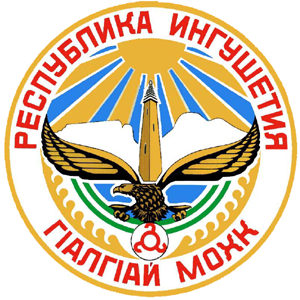 